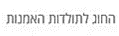 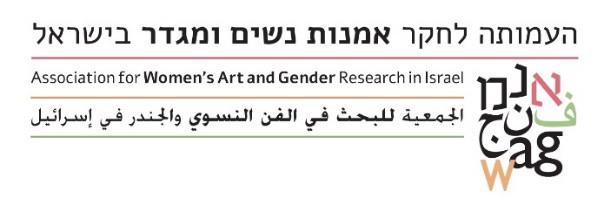 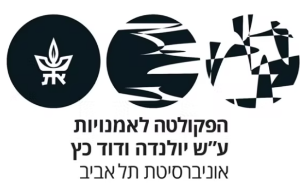 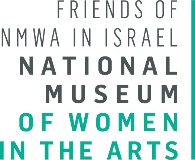 קול קורא לכנס הרביעי של העמותה לחקר אמנות נשים ומגדר בישראל, בשיתוף החוג לתולדות האמנות, אוניברסיטת תל אביב"נשים ומגדר באמנויות בישראל"3-4.7.2023 על הכנסיצירות של נשים ויצירות העוסקות במגדר נמצאות במוקד מחקרים רבים בתחומי דעת שונים, שבהם יש שימוש בתיאוריות פמיניסטיות, קוויריות ואחרות, המאפשרות לקדם את חקר האמנויות בישראל כשדה דינמי, חתרני ומתחדש תדיר. מחקרים אלה יוצרים מפגשים חוצי דיסציפלינות, אשר מציגים נקודות מבט מגוונות המצליבות סוגיות של זהות מגדרית עם קטגוריות זהות נוספות כמו אתניות, מעמד, דת, לאום, גיל, גוף, מיניות ועוד. הכתיבה והמחקר אודות מגדר משמשים כלי חשוב ומשמעותי להבנת חברה ותרבות, ובאיתור, שיקוף והמשגה של ההסדרים החברתיים המתקיימים בה. במסגרת הכנס הרב-תחומי הרביעי שמארגנת העמותה לחקר אמנות נשים ומגדר בישראל, ביחד עם החוג לתולדות האמנות באוניברסיטת תל אביב, וכחלק משיתוף הפעולה בין "Israel Women to Watch "  לבין העמותה,  יוקדש חלק מתוכנית הכנס לפרויקט WTW אשר פונה בקריאה לסניפים השונים של WTW ברחבי העולם להציע הצעות להרצאות.  הנושאים המוצעים בחלק זה של הכנס, שייערך באנגלית, יעסקו בנושאי הליבה של הפרויקט WTW: רשתות של נשים; דרכים להסרת חסמים בחשיפת האמנות שנאצרת או /ונוצרת על ידי הנשים ;ייצוג מגדרי מגוון; חשיפה ונראות במרחב האמנותי הבין תרבותי-בין לאומי מתוך ההבנה שמה שנתפס כעולם גלובלי אינו בהכרח פלורליסטי ורב זהותי.אנו קוראות לשליחת הצעות להרצאות שעיסוקן נשים ומגדר באמנויות בישראל  אך נשמח לשקול גם נושאים רלוונטיים נוספים שלא צוינו כאן ובמושב WTW בפרט. להלן הנושאים: מונוגרפיות: מחקרים חדשים על נשים יוצרות בישראל, כולל יוצרות נשכחות, בתחומים השונים (ציירות, פסלות, צלמות, במאיות, מעצבות, אדריכליות, מחזאיות, תסריטאיות, מלחינות וכדומה) מחקרים חדשים על יוצרים/יוצרות המאתגרים גבולות של מגדר וזהות מיניתפורמט של דיאלוגים בין חוקר/ת לבין אמנית באחד מנושאי הכנס  מושגים, קטגוריות ותיאוריות:  סוגיות של ייצוג והעדר ייצוג היסטורי של נשים יוצרות נרטיבים וקאנון בישראל בהקשר לסוגיות של מגדרסוגיות של פמיניזם והתנערות מפמיניזם, אמנות ופוסט-פמיניזםדיון במושגים 'יצירת נשים', 'יצירה נשית', טכניקות וחומרים 'נשיים'הדרתן או הכלתן של נשים בשדה האמנויות ובשיח הציבורי בישראל תפקידם של אוצרים/אוצרות או מנהלים/מנהלות של מוסדות בקידומן של יוצרותמצב המחקר על מגדר באמנויות בישראל; יחסי כוח ותיאוריות אודות השדה וסוכניודימויים של גוף (כולל הגוף הגברי) וייצוגים של זהויות מיניות ומגדריות  סוגיות הנוגעות בהצטלבויות של מגדר, הגירה, זהות, אתניות, לאום, דת, גיל ומעמדיצירה מבוססת מגדר כסוכנת שינוי חברתי יצירה אקטיביסטית-פמיניסטיתאמנות, מגדר ומרחב ציבורי בישראלחשיפה, נראות וייצוג של נשים בשיח האמנותי  הגלובלייצירת רשתות פעולה אלטרנטיביות עבור נשים אמניות במרחב הגלובלי -הנכן/ם מוזמנות/נים להגיש הצעה בהיקף של עד 300 מילים, ועוד עמוד של קורות חיים (באותו קובץ) לשתי מארגנות הכנס: ד"ר רות מרקוס וד"ר מור פרסיאדו, עד לתאריך 1.2.23. משך כל הרצאה 20 דקות. מארגנותד"ר רות מרקוס markus@tauex.tau.ac.il ד"ר מור פרסיאדו presiadomor@gmail.comועדת הכנסד"ר תמר צ'ולקמן, אוניברסיטת תל אביב, ראש החוג לתולדות האמנותפרופ' יעל גילעת, מכללת אורנים, יו"ר העמותהד"ר טל דקל, סמינר הקיבוצים ואוניברסיטת תל אביב ד"ר עדי לוריא-חיון, אוניברסיטת תל-אביבד"ר רות מרקוס, אוניברסיטת תל אביבד"ר עאידה נסראללה, מכללת בית ברלד"ר מור פרסיאדו, אוניברסיטת בר אילןד"ר נורית סירקיס-בנק, השלוחה החרדית של האקדמיה בצלאלד"ר סיון רג'ואן שטאנג, מכללת שנקר וספיר